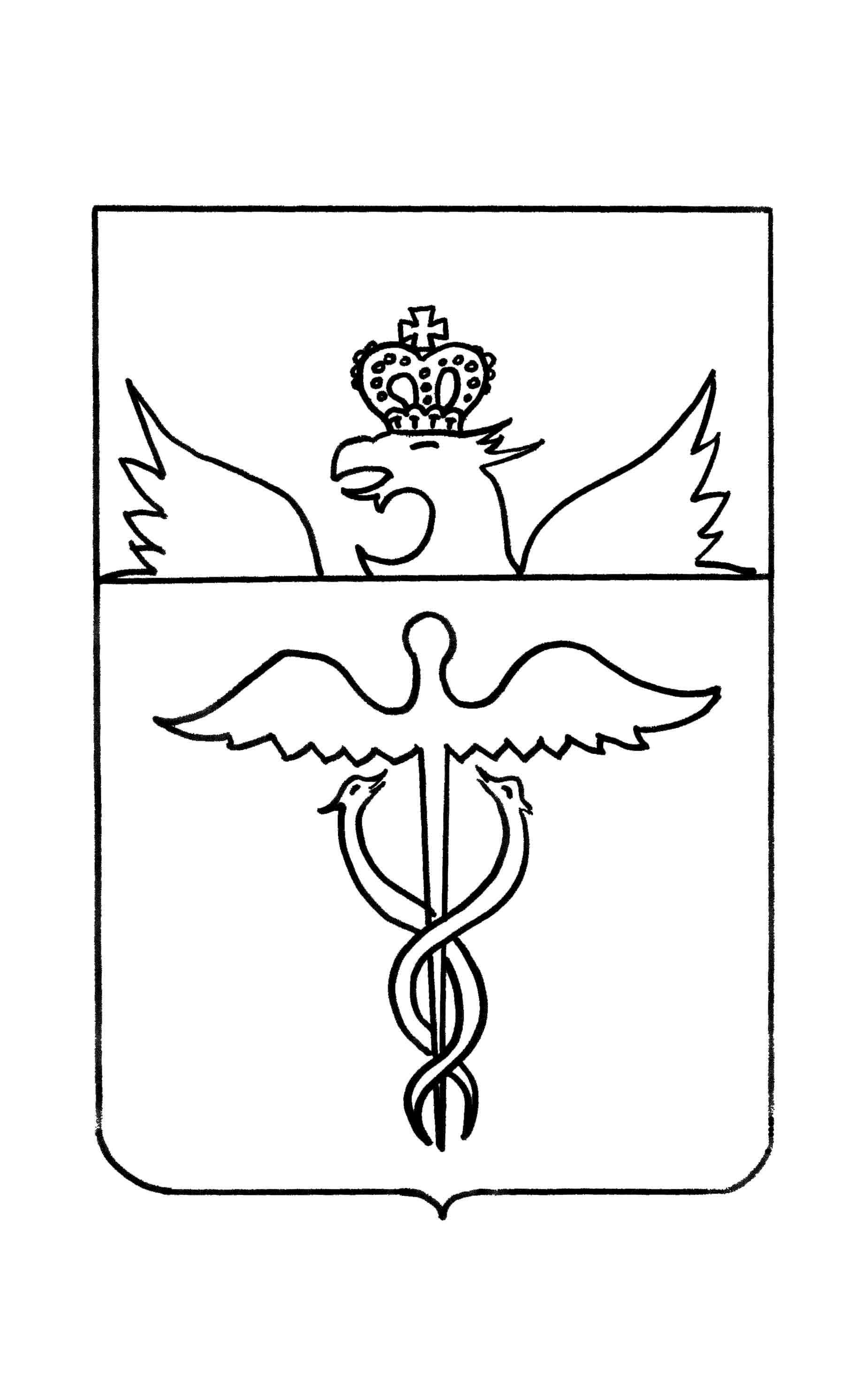 Совет народных депутатов Пузевского сельского поселения Бутурлиновского муниципального районаВоронежской областиРЕШЕНИЕот 28 июня 2019 года  № 184 с. ПузевоО внесении изменений в решение Совета народных депутатов Пузевского сельского поселения от 18.10.2016 г. № 60 «Об утверждении дополнительных оснований признания безнадежными к взысканию недоимки, задолженности по пеням и штрафам по земельному налогу и налогу на имущество физических лиц»В соответствии с приказом ФНС РФ от 19.08.2010г. №ЯК-7-8/393@ «Об утверждении порядка списания недоимки и задолженности по пеням, штрафам и процентам, признанным безнадежными к взысканию и перечня документов, подтверждающих обстоятельства признания безнадежными к взысканию недоимки, задолженности по пеням, штрафам и процентам», рассмотрев протест прокуратуры от 11.06.2019 г. № 2-1-2019/149, в целях приведения нормативных правовых актов Пузевского сельского поселения Бутурлиновского муниципального района в соответствие с действующим законодательством Российской Федерации, Совет народных депутатов Пузевского сельского поселенияР Е Ш И Л :1. Внести в решение Совета народных депутатов Пузевского сельского поселения от 18.10.2016 г. № 60 «Об утверждении дополнительных оснований признания безнадежными к взысканию недоимки, задолженности по пеням и штрафам по земельному налогу и налогу на имущество физических лиц» следующие  изменения:1.1. В пункте 1  Решения слова «по состоянию на 01.12.2015 г.» заменить словами «по состоянию на 01.12.2016 г.».1.2. Во втором абзаце подпункта 1.1. слова «копии решения суда» заменить словами «копии вступившего в силу решения суда».2. Опубликовать настоящее решение в Вестнике муниципальных правовых актов и иной официальной информации Пузевского сельского поселения Бутурлиновского муниципального района Воронежской области.3. Настоящее решение вступает в силу с момента опубликования.Глава Пузевского сельского поселения                               И.М. Дорохин